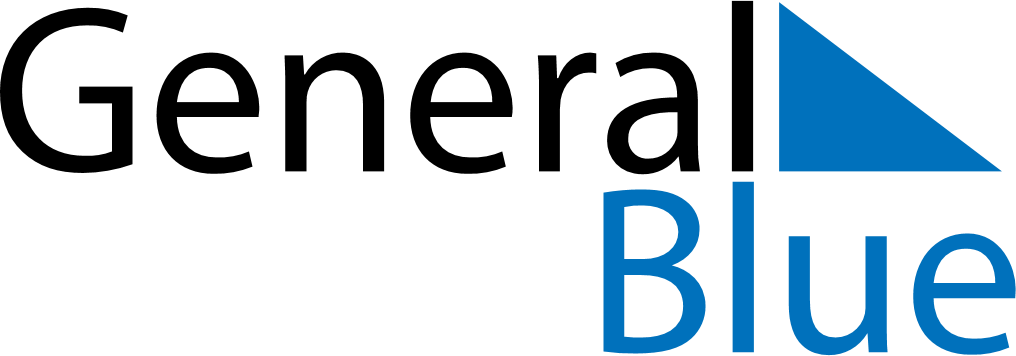 October 2024October 2024October 2024October 2024October 2024October 2024Mragowo, Warmia-Masuria, PolandMragowo, Warmia-Masuria, PolandMragowo, Warmia-Masuria, PolandMragowo, Warmia-Masuria, PolandMragowo, Warmia-Masuria, PolandMragowo, Warmia-Masuria, PolandSunday Monday Tuesday Wednesday Thursday Friday Saturday 1 2 3 4 5 Sunrise: 6:36 AM Sunset: 6:12 PM Daylight: 11 hours and 35 minutes. Sunrise: 6:38 AM Sunset: 6:09 PM Daylight: 11 hours and 30 minutes. Sunrise: 6:40 AM Sunset: 6:07 PM Daylight: 11 hours and 26 minutes. Sunrise: 6:42 AM Sunset: 6:04 PM Daylight: 11 hours and 22 minutes. Sunrise: 6:44 AM Sunset: 6:02 PM Daylight: 11 hours and 18 minutes. 6 7 8 9 10 11 12 Sunrise: 6:45 AM Sunset: 5:59 PM Daylight: 11 hours and 13 minutes. Sunrise: 6:47 AM Sunset: 5:57 PM Daylight: 11 hours and 9 minutes. Sunrise: 6:49 AM Sunset: 5:55 PM Daylight: 11 hours and 5 minutes. Sunrise: 6:51 AM Sunset: 5:52 PM Daylight: 11 hours and 1 minute. Sunrise: 6:53 AM Sunset: 5:50 PM Daylight: 10 hours and 56 minutes. Sunrise: 6:55 AM Sunset: 5:47 PM Daylight: 10 hours and 52 minutes. Sunrise: 6:57 AM Sunset: 5:45 PM Daylight: 10 hours and 48 minutes. 13 14 15 16 17 18 19 Sunrise: 6:58 AM Sunset: 5:43 PM Daylight: 10 hours and 44 minutes. Sunrise: 7:00 AM Sunset: 5:40 PM Daylight: 10 hours and 40 minutes. Sunrise: 7:02 AM Sunset: 5:38 PM Daylight: 10 hours and 35 minutes. Sunrise: 7:04 AM Sunset: 5:36 PM Daylight: 10 hours and 31 minutes. Sunrise: 7:06 AM Sunset: 5:33 PM Daylight: 10 hours and 27 minutes. Sunrise: 7:08 AM Sunset: 5:31 PM Daylight: 10 hours and 23 minutes. Sunrise: 7:10 AM Sunset: 5:29 PM Daylight: 10 hours and 19 minutes. 20 21 22 23 24 25 26 Sunrise: 7:12 AM Sunset: 5:27 PM Daylight: 10 hours and 14 minutes. Sunrise: 7:13 AM Sunset: 5:24 PM Daylight: 10 hours and 10 minutes. Sunrise: 7:15 AM Sunset: 5:22 PM Daylight: 10 hours and 6 minutes. Sunrise: 7:17 AM Sunset: 5:20 PM Daylight: 10 hours and 2 minutes. Sunrise: 7:19 AM Sunset: 5:18 PM Daylight: 9 hours and 58 minutes. Sunrise: 7:21 AM Sunset: 5:15 PM Daylight: 9 hours and 54 minutes. Sunrise: 7:23 AM Sunset: 5:13 PM Daylight: 9 hours and 50 minutes. 27 28 29 30 31 Sunrise: 6:25 AM Sunset: 4:11 PM Daylight: 9 hours and 46 minutes. Sunrise: 6:27 AM Sunset: 4:09 PM Daylight: 9 hours and 42 minutes. Sunrise: 6:29 AM Sunset: 4:07 PM Daylight: 9 hours and 38 minutes. Sunrise: 6:31 AM Sunset: 4:05 PM Daylight: 9 hours and 34 minutes. Sunrise: 6:33 AM Sunset: 4:03 PM Daylight: 9 hours and 30 minutes. 